ИНФОРМАЦИЯ о подготовке заключения № 13 от «24» декабря 2019 года на проект Решения Совета депутатов городского округа Котельники Московской области «О внесении изменений в решение Совета депутатов городского округа Котельники Московской области «О бюджете городского округа Котельники Московской области на 2019 год и на плановый период 2020 и 2021 годов» от 07.12.2018 № 1/73».Основание для проведения экспертно-аналитического мероприятия: Распоряжение председателя Контрольно-счетной палаты от 03.12.2019 № 94 «О проведении экспертно-аналитического мероприятия», п. 1.1 раздела 1 «Экспертно-аналитические мероприятия» Плана работы Контрольно-счетной палаты городского округа Котельники Московской области на 2019 год, утвержденного распоряжением председателя Контрольно-счетной палаты от 19.12.2018 № 99 (в ред. распоряжения от 19.09.2019 № 66).Предмет экспертно-аналитического мероприятия: Экспертиза проекта Решения Совета депутатов городского округа Котельники Московской области «О внесении изменений в решение Совета депутатов городского округа Котельники Московской области «О бюджете городского округа Котельники Московской области на 2019 год и на плановый период 2020 и 2021 годов» от 07.12.2018 № 1/73».Объект экспертно-аналитического мероприятия: Администрация городского округа Котельники Московской области.Срок проведения экспертно-аналитического  мероприятия: с 19.12.2019 по 24.12.2019.Цель (цели) экспертно-аналитического мероприятия: Определение достоверности и обоснованности показателей вносимых изменений в решение «О бюджете городского округа Котельники Московской области на 2019 год и на плановый период 2020 и 2021 годов».Исследуемый период: 2019 год и плановый период 2020 и 2021 годов.Заключение Контрольно-счетной палаты городского округа Котельники Московской области на проект Решения Совета депутатов городского округа Котельники Московской области «О внесении изменений в решение Совета депутатов городского округа Котельники Московской области «О бюджете городского округа Котельники Московской области на 2019 год и на плановый период 2020 и 2021 годов» от 07.12.2018 № 1/73» подготовлено в соответствии с требованиями Бюджетного кодекса Российской Федерации (далее - БК РФ), Положением «О бюджетном процессе в городском округе Котельники», утвержденным Решением Совета депутатов городского округа Котельники Московской области от 24.08.2016 № 2/32 (далее - Положение о бюджетном процессе в городском округе Котельники), Положением «О Контрольно-счетной палате городского округа Котельники Московской области», утвержденным Решением Совета депутатов городского округа Котельники Московской области от 04.12.2013 № 575/79 (в ред. решений от 25.02.2015 № 4/9, от 28.10.2015 № 14/20), Стандартом внешнего муниципального финансового контроля «Общие правила проведения экспертно-аналитического мероприятия», утвержденного распоряжением председателя Контрольно-счетной палаты от 06.06.2016 № 39.Представленным на экспертизу проектом Решения Совета депутатов городского округа Котельники Московской области (далее – проект решения), предлагается внести изменения и дополнения в бюджет городского округа Котельники, утвержденный Решением Совета депутатов городского округа Котельники от 07.12.2018 № 1/73 «О бюджете городского округа Котельники Московской области на 2019 год и на плановый период 2020 и 2021 годов».Согласно проекту решения, основные параметры бюджета на 2019 год планируется утвердить:- доходную часть бюджета городского округа в сумме 1714723,5 тыс. руб.; - расходную часть бюджета городского округа в объеме 1694002,5 тыс. руб.; - профицит бюджета определен в сумме 20721,0 тыс. руб.Основные характеристики проекта Решения, в части бюджета городского округа Котельники Московской области на плановый период 2020 и 2021 годов останутся неизменными, по отношению к показателям, утвержденным Решением Совета депутатов городского округа Котельники Московской области от 05.09.2019 № 1/83.Основные характеристики бюджета городского округа 2019 годаТаблица 1(тыс.  рублей)Доходная часть бюджета городского округа Котельники увеличится по сравнению с первоначальным бюджетом на 171619,4 тыс. руб. или на 11,1%, по сравнению с утвержденными бюджетными назначениями уменьшится на 76842,5 тыс. руб. или на 4,7%.Расходная часть бюджета городского округа Котельники увеличится по сравнению с первоначальным бюджетом на 72796,8 тыс. руб. или на 4,5%, по сравнению с утвержденными бюджетными назначениями уменьшится на 21980,1 тыс. руб. или на 1,3%.Исполнение бюджета планируется с профицитом в размере 20721,0 тыс. руб., против первоначально установленного  размера дефицита в сумме 78101,6 тыс. руб.Основные характеристики доходов бюджета городского округа КотельникиИзменение доходов в части налоговых и неналоговых поступлений Изменения доходов бюджета городского округа Котельники Московской области в части налоговых и неналоговых поступлений в 2019 году связаны с уточнением плановых назначений с учетом динамики их поступлений в бюджет.Таблица 2(тыс. рублей)Общая сумма налоговых и неналоговых поступлений на текущий финансовый год останется неизменной по отношению к показателям, утвержденным Решением Совета депутатов городского округа Котельники от 11.12.2019 № 2/4.Изменение доходов в части безвозмездных поступлений на текущий 2019 финансовый год Таблица 3   (тыс.  рублей)В соответствии с Законом Московской области от 12.12.2018 № 216/2018-ОЗ «О бюджете Московской области на 2019 год и на плановый период 2020 и 2021 годов» (в ред. Закона Московской области от 18.02.2019 № 11/2019-ОЗ, от 29.04.2019 № 79/2019-ОЗ, от 05.06.2019 № 98/2019-ОЗ, от 17.07.2019 № 159/2019-ОЗ, от 07.10.2019 №185/2019-ОЗ, от 17.12.2019 № 263/2019-ОЗ) проектом решения планируется изменение объема безвозмездных поступлений от других бюджетов бюджетной системы Российской Федерации на 2019 год в сторону увеличения на общую сумму 76842,5 тыс. руб., в том числе связанное:- с выделением городскому округу Котельники прочих межбюджетных трансфертов, передаваемых бюджетам городских округов из бюджета Московской области в сумме 80000,0 тыс. руб.;- с уменьшением объема предоставленной субсидии на предоставление доступа к электронным сервисам цифровой инфраструктуры в сфере жилищно-коммунального хозяйства на сумму 115,5 тыс. руб.;- с уменьшением объема предоставленной субвенции бюджетам муниципальных образований Московской области на финансовое обеспечение государственных гарантий реализации прав граждан на получение общедоступного и бесплатного дошкольного образования в муниципальных дошкольных образовательных организациях в Московской области, включая расходы на оплату труда, приобретение учебников и учебных пособий, средств обучения, игр, игрушек (за исключением расходов на содержание зданий и оплату коммунальных услуг) на сумму 1538,0 тыс. руб.;- с уменьшением объема предоставленной субвенции бюджетам муниципальных образований Московской области на компенсацию части платы, взимаемой с родителей (законных представителей) за присмотр и уход за детьми, посещающими образовательные организации, реализующие образовательные программы дошкольного образования на сумму 1426,0 тыс. руб.;- с уменьшением объема предоставленной субвенции бюджетам муниципальных образований Московской области на финансовое обеспечение государственных гарантий реализации прав граждан на получение общедоступного и бесплатного дошкольного, начального общего, основного общего, среднего общего образования в муниципальных общеобразовательных организациях в Московской области, обеспечение дополнительного образования детей в муниципальных общеобразовательных организациях в Московской области, включая расходы на оплату труда, приобретение учебников и учебных пособий, средств обучения, игр, игрушек (за исключением расходов на содержание зданий и оплату коммунальных услуг) на сумму 78,0 тыс. руб.Основные характеристики расходов бюджета городского округа КотельникиПланируемые изменения расходной части бюджета на 2019 год по разделам функциональной классификации представлены в таблице 4. Изменение расходов на текущий 2019 финансовый годТаблица 4    (тыс. рублей)Проектом решения планируется перераспределить расходы бюджета на текущий 2019 финансовый год между программными и непрограммными расходами и уменьшить общий их объем на сумму 21980,1 тыс. руб. или на 1,3%, в том числе:По разделу «Общегосударственные расходы» планируется перераспределение расходов в рамках муниципальных программ и непрограммных расходов, что в совокупности приводит к уменьшению бюджетных ассигнований на общую сумму 12074,4 тыс. руб. или на 3,1%.В рамках данного раздела планируется:- уменьшением финансового обеспечения муниципальной программы «Развитие институтов гражданского общества, повышение эффективности местного самоуправления и реализации молодежной политики в городском округе Котельники Московской области на 2017-2021 годы» на сумму 253,9 тыс. руб., связанное с экономией средств, сложившейся в результате проведения конкурсных процедур в рамках реализации данной программы;- уменьшением финансового обеспечения муниципальной программы «Муниципальное управление» на 2017-2021 годы на сумму 1794,4 тыс. руб., связанное с экономией средств, сложившейся в результате проведения конкурсных процедур в рамках реализации данной программы;- уменьшением средств на сумму 10026,1 тыс. руб. в рамках непрограммных расходов по подразделу 0113 «Другие общегосударственные вопросы». Расшифровки планируемых к уменьшению средств в составе пояснительной записки не предоставлено. По разделу «Национальная оборона» планируется уменьшение средств в сумме 26,5 тыс. руб. или на 1,3% в рамках непрограммных расходов направленных на прочую закупку товаров, работ, услуг по подразделу 0204 «Мобилизационная подготовка экономики». Расшифровки планируемых к уменьшению средств в составе пояснительной записки не предоставлено. По разделу «Национальная экономика» планируется уменьшение расходов в общей сумме 651,6 тыс. руб. или на 1,9%,  связанное с уменьшением объема предоставленной субсидии бюджету городского округа (безвозмездные поступления) и экономией средств, сложившейся в результате проведения конкурсных процедур в рамках следующих муниципальных программ:- уменьшение финансового обеспечения муниципальной программы «Развитие и функционирование дорожно-транспортного комплекса городского округа Котельники Московской области» на 2017-2021 годы на общую сумму 88,0 тыс. руб.;- уменьшение финансового обеспечения муниципальной программы «Цифровой городской округ Котельники» на 2018-2022 годы, в рамках  подпрограммы «Развитие информационной и технической инфраструктуры экосистемы цифровой экономики городского округа Котельники Московской области» на сумму 563,6 тыс. руб.;По разделу «Жилищно-коммунальное хозяйство» планируется уменьшение расходов на общую сумму 4645,8 тыс. руб. или на 1,9%,  связанное с экономией средств, сложившейся в результате проведения конкурсных процедур в рамках реализации муниципальной программы «Формирование современной комфортной городской среды городского округа Котельники Московской области на 2018-2022 годы». По разделу «Образование» планируется уменьшение расходов в общей сумме 1796,1 тыс. руб. или на 0,2%, связанное с уменьшением объема предоставленных субвенций бюджету городского округа (безвозмездные поступления) и экономией средств, сложившейся в результате проведения конкурсных процедур в рамках реализации муниципальной программы «Образование городского округа Котельники Московской области на 2017-2021 годы». По разделу «Здравоохранение» планируется уменьшение расходов в сумме 363,0 тыс. руб. или на 4,5% в рамках реализации муниципальной программы «Создание условий для оказания медицинской помощи населению городского округа Котельники Московской области на 2019-2024 годы», связанное с приведением в соответствие планируемых объемов расходов на возмещение врачам за найм (поднайм) жилых помещений к фактической численности контингента, обратившегося за компенсацией.По разделу «Социальная политика» планируется уменьшение расходов в общей сумме 2200,1 тыс. руб. или на 4,6% в рамках следующих муниципальных программ:- уменьшение финансового обеспечения муниципальной программы «Образование городского округа Котельники Московской области на 2017-2021 годы» на сумму 1426,0 тыс. руб., связанное с уменьшением объема предоставленной субвенции бюджетам муниципальных образований Московской области на компенсацию части платы, взимаемой с родителей (законных представителей) за присмотр и уход за детьми, посещающими образовательные организации, реализующие образовательные программы дошкольного образования;- уменьшение финансового обеспечения муниципальной программы «Социальная защита населения городского округа Котельники Московской области» на 2017-2021 на общую сумму 774,1 тыс. руб., связанное с экономией средств, сложившейся в результате проведения конкурсных процедур.По разделу «Физическая культура и спорт» планируется уменьшение средств в сумме 222,6 тыс. руб. или на 0,2% в рамках непрограммных расходов направленных на прочую закупку товаров, работ, услуг по подразделу 1102 «Другие общегосударственные вопросы». Расшифровки планируемых к уменьшению средств в составе пояснительной записки не предоставлено.Предоставленным проектом решения планируется внесение изменений в расходы бюджета городского округа Котельники Московской области по целевым статьям (муниципальным программам и непрограммным направлениям деятельности) на 2019 год, в связи с планируемым изменением расходной части бюджета.Изменения в рамках муниципальных программ и непрограммных расходов представлены в таблице 5.Изменение муниципальных программ в текущем 2019 финансовом годуТаблица 5(тыс. рублей)Дефицит бюджета городского округа Котельники и источники его финансированияУтвержденным бюджетом городского округа Котельники Московской области на 2019 год и на плановый период 2020 и 2021 годов предусмотрено его исполнение с дефицитом:- на текущий 2019 год в сумме 78101,6 тыс. руб. или 7,9% от утвержденного общего годового объема доходов бюджета без учета утвержденного объема безвозмездных поступлений. С учетом планируемых изменений общего годового объема доходов бюджета на 2019 год планируется исполнение бюджета с профицитом в размере 20721,0 тыс. руб., что на 98822,6 тыс. руб. превышает сумму утвержденного на 2019 год размера дефицита, что обусловлено выделением городскому округу Котельники прочих межбюджетных трансфертов в размере 80000,0 тыс. руб.;- на плановый 2020 год в сумме 33468,2 тыс. руб. или 3,7% от утвержденного общего годового объема доходов бюджета без учета утвержденного объема безвозмездных поступлений. Настоящим проектом решения не планируется изменение размера дефицита;- на плановый 2021 год в сумме 83036,4 тыс. руб. или 9,1% от утвержденного общего годового объема доходов бюджета без учета утвержденного объема безвозмездных поступлений. Настоящим проектом решения не планируется изменение размера дефицита.Изменение по видам источников финансирования дефицита бюджета на 2019 год и на плановый период 2020 и 2021 годов представлены в таблицах 6, 7, 8.Изменение источников финансирования дефицита бюджета на 2019 год  Таблица 6(тыс. рублей)Изменение источников финансирования дефицита бюджета на 2020 год  Таблица 7(тыс. рублей)Изменение источников финансирования дефицита бюджета на 2021 год  Таблица 8(тыс. рублей)Состав источников внутреннего финансирования дефицита местного бюджета на 2019 год и на плановый период 2020 и 2021 годов соответствует ст. 96 БК РФ.	В связи с изменением сумм привлечения и погашения кредитов от кредитных организаций в валюте Российской Федерации на 2019 год и на плановый период 2020 и 2021 годов проектом решения о бюджете планируется внесение соответствующих изменений в программы муниципальных внутренних заимствований городского округа Котельники  Московской области:2019 год:- привлечение долговых обязательств предусмотрено в размере 86766,3 тыс. руб.;- погашение долговых обязательств предусмотрено в размере 100000,0 тыс. руб.;2020 год:- привлечение долговых обязательств предусмотрено в размере 120234,5 тыс. руб.;- погашение долговых обязательств предусмотрено в размере 86766,3 тыс. руб.;2021 год:- привлечение долговых обязательств предусмотрено в размере 203155,4 тыс. руб.;- погашение долговых обязательств предусмотрено в размере 120234,5 тыс. руб.Планируемый предельный объем муниципальных заимствований на 2019 год и на плановый период 2020 и 2021 годов не превышает сумму, направляемую в соответствующем финансовом году на финансирование дефицита бюджета и погашение долговых обязательств городского округа Котельники Московской области, что соответствует требованиям ст. 106 БК РФ.Проектом решения о бюджете предлагается утвердить статью 15 в следующей редакции:«Статью 15 изложить в следующей редакции «Установить верхний предел муниципального долга городского округа Котельники Московской области по состоянию на 01 января 2020 года в размере 121766,3 тыс. руб., в том числе верхний предел долга по муниципальным гарантиям в размере 0,0 руб.; на 01 января 2021 года в размере 155234,5 тыс. руб., в том числе верхний предел долга по муниципальным гарантиям в размере 0,0 руб.; на 01 января 2022 года в размере 238270,9 тыс. руб., в том числе верхний предел долга по муниципальным гарантиям в размере 0,0 руб.Установить предельный объем муниципального долга на 2019 год в сумме - 186766,3 тыс. руб., на 2020 год в сумме - 207000,8 тыс. руб., на 2021 год в сумме - 323505,4 тыс. руб.Установить предельный объем муниципальных заимствований в 2019 году в размере 79279,0 тыс. руб., в 2020 году в размере 120234,5 тыс. руб., в 2021 году в размере 203270,9 тыс. руб.».Планируемый размер предельного объема муниципального долга не превышает предельного значения определенного п. 3 ст. 107 БК РФ.	При подготовке настоящего заключения проведена счетная проверка суммовых показателей и текстовой части проекта решения.Выводы:1. Доходы бюджета городского округа Котельники Московской области  на 2019 год предлагается к утверждению в объеме 1714723,5 тыс. руб., в том числе объем межбюджетных трансфертов, получаемых из бюджетов бюджетной системы Российской Федерации в сумме 723614,0 тыс. руб.2. Расходы бюджета городского округа Котельники Московской области на 2019 год предлагается к утверждению в объеме 1694002,5 тыс. руб.3. Профицит бюджета городского округа Котельники Московской области  на 2019 год предлагается к утверждению в сумме 20721,0 тыс. руб.Предложения (рекомендации):Проект Решения может быть рассмотрен Советом депутатов городского округа Котельники Московской области.В соответствии с п. 9 ч. 2 ст. 9 Федерального закона Российской Федерации № 6-ФЗ от 07.02.2011 года «Об общих принципах организации и деятельности контрольно-счетных органов субъектов Российской Федерации и муниципальных образований» заключение по результатам экспертно-аналитического мероприятия направлено Главе городского округа Котельники Московской области, а также в адрес Председателя Совета депутатов городского округа Котельники Московской области.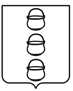 Контрольно-счетная палатагородского округа Котельники Московской областиул. Новая, д.14, г. Котельники,                                                                              тел.8(495)550-82-75Московская область,140054                                                                                факс 8(495)550-82-75                                                                                                                                                          e-mail: kso_kotelniki@mail.ruНаименованиеПервоначальные бюджетные назначенияУтвержденный бюджет (с учетом изменений на 24.12.2019)Предлагаемый проект решенияОтклоненияОтклоненияОтклоненияОтклоненияНаименованиеПервоначальные бюджетные назначенияУтвержденный бюджет (с учетом изменений на 24.12.2019)Предлагаемый проект решенияпроекта решения от первоначального бюджетапроекта решения от первоначального бюджетапроекта решения от утвержденного бюджетапроекта решения от утвержденного бюджетаНаименованиеПервоначальные бюджетные назначенияУтвержденный бюджет (с учетом изменений на 24.12.2019)Предлагаемый проект решениясумма (гр.4- гр.2)% (гр4/гр2*100)сумма (гр.4- гр.3)% (гр4/гр3*100)12345678доходы1543104,11637881,01714723,5171619,4111,176842,5104,7расходы1621205,71715982,61694002,572796,8104,5-21980,198,7дефицит(-)/профицит(+)-78101,6-78101,620721,098822,6х98822,6хНаименование поступленийКод доходовПредлагаемый проект решенияУтвержденный бюджет (с учетом изменений на 24.12.2019)ОтклонениеОтклонениеНаименование поступленийКод доходовПредлагаемый проект решенияУтвержденный бюджет (с учетом изменений на 24.12.2019)сумма%/раз123456Налоги на прибыль, доходы000 101 00000 00 0000 000294653,6286590,58063,1102,8Налог на товары (работы, услуги), реализуемые на территории Российской Федерации000 103 00000 00 0000 0003750,33666,583,8102,3Налоги на  совокупный доход000 105 00000 00 0000 000179530,2182670,9-3140,798,3Налоги на имущество000 106 00000 00 0000 000332025,1291771,740253,4113,8Государственная пошлина000 108 00000 00 0000 0002200,03000,0-800,073,3Доходы от  использования имущества, находящегося в государственной собственности и муниципальной собственности000 111 00000 00 0000 000149649,1164664,0-15014,990,9Платежи при пользовании природными ресурсами000 112 00000 00 0000 000200,0100,0100,0в 2 разаДоходы от продажи материальных и нематериальных активов000 114 00000 00 0000 0003800,02100,01700,0181,0Штрафы, санкции, возмещение ущерба000 116 00000 00 0000 0001350,01000,0350,0135,0Прочие неналоговые доходы000 117 00000 00 0000 00023951,255545,9-31594,743,1ВСЕГО налоговых и неналоговых доходовх991109,5991109,50,0100,0Наименование поступленийКод доходовПредлагаемый проект решенияУтвержденный бюджет (с учетом изменений на 24.12.2019)Отклонение12345Безвозмездные поступления000 2 00 00000 00 0000 000723614,0646771,576842,5Безвозмездные поступления от других бюджетов бюджетной системы Российской Федерации000 2 02 00000 00 0000 000723920,0647077,576842,5Субсидии бюджетам бюджетной системы Российской Федерации (межбюджетные субсидии)000 2 02 20000 00 0000 150189845,0189960,5-115,5Субсидии бюджетам городских округов на оснащение объектов спортивной инфраструктуры спортивно-технологическим оборудованием000 2 02 25228 04 0000 1504073,84073,80,0Субсидии бюджетам городских округов на реализацию мероприятий по обеспечению жильем молодых семей000 2 02 25497 04 0000 150814,3814,30,0Прочие субсидии000 2 02 29999 00 0000 150184956,9185072,4-115,5Прочие субсидии бюджетам городских округов000 2 02 29999 04 0000 150184956,9185072,4-115,5Субсидии бюджетам муниципальных образований Московской области на государственную поддержку частных дошкольных образовательных организаций в Московской области с целью возмещения расходов на присмотр и уход, содержание имущества и арендную плату за использование помещений000 2 02 29999 04 0000 15016395,016395,00,0Субсидии из бюджета Московской области бюджетам муниципальных образований Московской области на капитальные вложения в проектирование и строительство объектов общего образования000 2 02 29999 04 0000 15094364,194364,10,0Субсидии бюджетам муниципальных образований Московской области на мероприятия по организации отдыха детей в каникулярное время 000 2 02 29999 04 0000 1502652,02652,00,0Субсидии из бюджета Московской области бюджетам муниципальных образований на ремонт многоквартирных домов000 2 02 29999 04 0000 15012670,612670,60,0Субсидии из бюджета Московской области бюджетам муниципальных образований на капитальный ремонт и приобретение оборудования для оснащения плоскостных спортивных сооружений в муниципальных образованиях Московской области000 2 02 29999 04 0000 1507238,47238,40,0Субсидия бюджету муниципального образования Московской области на софинансирование работ по капитальному ремонту и ремонту автомобильных дорог общего пользования местного значения000 2 02 29999 04 0000 1505850,05850,00,0Субсидия из бюджета Московской области на предоставление доступа к электронным сервисам цифровой инфраструктуры в сфере жилищно-коммунального хозяйства000 2 02 29999 04 0000 150574,5690,0-115,5Субсидия из бюджета Московской области на устройство и капитальный ремонт электросетевого хозяйства, систем наружного освещения в рамках реализации проекта "Светлый город"000 2 02 29999 04 0000 1509435,69435,60,0Субсидия из бюджета Московской области на ремонт дворовых территорий в рамках реализации проекта "Формирование комфортной городской среды"000 2 02 29999 04 0000 1502845,72845,70,0Субсидия из бюджета Московской области на обустройство и установку детских игровых площадок на территории муниципальных образований Московской области000 2 02 29999 04 0000 15032015,032015,00,0Субсидия из бюджета Московской области на организацию деятельности многофункциональных центров предоставления государственных и муниципальных услуг, действующих на территории Московской области, по реализации мероприятий, направленных на повышение уровня удовлетворенности граждан качеством предоставления государственных и муниципальных услуг000 2 02 29999 04 0000 150128,0128,00,0Субсидия из бюджета Московской области бюджетам муниципальных образований на софинансирование расходов на организацию деятельности многофункциональных центров предоставления государственных и муниципальных услуг000 2 02 29999 04 0000 150788,0788,00,0Субвенции бюджетам бюджетной системы Российской Федерации 000 2 02 30000 00 0000 150448396,0451438,0-3042,0Субвенции бюджетам муниципальных образований на предоставление гражданам субсидий на оплату жилого помещения и коммунальных услуг  000 2 02 30022 00 0000 15014562,014562,00,0Субвенции бюджетам городских округов на предоставление гражданам субсидий на оплату жилого помещения и коммунальных услуг  000 2 02 30022 04 0000 15014562,014562,00,0Субвенции местным бюджетам на выполнение передаваемых полномочий субъектов Российской Федерации000 2 02 30024 00 0000 15019911,019911,00,0Субвенции бюджетам муниципальных районов и городских округов  Московской области на обеспечение переданных муниципальным районам и городским округам Московской области государственных полномочий по временному хранению, комплектованию, учету и использованию архивных документов, относящихся к собственности Московской области и временно хранящихся в муниципальных архивах000 2 02 30024 04 0000 150821,0821,00,0Субвенции бюджетам муниципальных образований Московской области на частичную компенсацию стоимости питания отдельным категориям обучающихся в муниципальных общеобразовательных организациях в Московской области и в частных общеобразовательных организациях в Московской области, осуществляющих образовательную деятельность по имеющим государственную аккредитацию основным общеобразовательным программам, обучающимся по очной форме обучения 000 2 02 30024 04 0000 15013798,013798,00,0Субвенции бюджетам муниципальных районов и городских округов Московской области из бюджета Московской области на обеспечение переданного государственного полномочия Московской области по созданию комиссий по делам несовершеннолетних и защите их прав городских округов и муниципальных районов Московской области000 2 02 30024 04 0000 1502065,02065,00,0Субвенции бюджетам муниципальных районов и городских округов Московской области для осуществления государственных полномочий в соответствии с Законом Московской области №107/2014-ОЗ "О наделении органов местного самоуправления муниципальных образований Московской области отдельными  государственными полномочиями Московской области"000 2 02 30024 04 0000 150235,0235,00,0Субвенции бюджетам муниципальных районов и городских округов Московской области для осуществления государственных полномочий Московской области в области земельных отношений000 2 02 30024 04 0000 1501011,01011,00,0Субвенции бюджетам муниципальных районов и городских округов Московской области для осуществления переданных полномочий Московской области по организации проведения мероприятий по отлову и содержанию безнадзорных животных000 2 02 30024 04 0000 1501203,01203,00,0Субвенции из бюджета Московской области на создание административных комиссий, уполномоченных рассматривать дела об административных правонарушениях в сфере благоустройства000 2 02 30024 04 0000 150542,0542,00,0Субвенции из бюджета Московской области на осуществление отдельных государственных полномочий в части подготовки и направления уведомлений о соответствии (несоответствии) указанных в уведомлении о планируемом строительстве параметров объекта индивидуального жилищного строительства или садового дома установленным параметрам и допустимости размещения объекта индивидуального жилищного строительства или садового дома на земельном участке, уведомлений о соответствии (несоответствии) построенных или реконструированных объектов индивидуального жилищного строительства или садового дома требованиям законодательства о градостроительной деятельности000 2 02 30024 04 0000 150236,0236,00,0Субвенции бюджетам на компенсацию части платы, взимаемой с родителей (законных представителей) за присмотр и уход за детьми, посещающими образовательные организации, реализующие образовательные программы дошкольного образования000 2 02 30029 00 0000 15016054,017480,0-1426,0Субвенции бюджетам городских округов на компенсацию части платы, взимаемой с родителей (законных представителей) за присмотр и уход за детьми, посещающими образовательные организации, реализующие образовательные программы дошкольного образования000 2 02 30029 04 0000 15016054,017480,0-1426,0Субвенции бюджетам муниципальных образований на предоставление жилых помещений детям-сиротам и детям, оставшимся без попечения родителей, лицам из их числа по договорам найма специализированных жилых помещений000 2 02 35082 00 0000 1507911,07911,00,0Субвенции бюджетам городских округов на предоставление жилых помещений детям-сиротам и детям, оставшимся без попечения родителей, лицам из их числа по договорам найма специализированных жилых помещений000 2 02 35082 04 0000 1507911,07911,00,0Субвенции бюджетам на осуществление первичного воинского учета на территориях, где отсутствуют военные комиссариаты000 2 02 35118 00 0000 1501896,01896,00,0Субвенции бюджетам городских округов на осуществление первичного воинского учета на территориях, где отсутствуют военные комиссариаты000 2 02 35118 04 0000 1501896,01896,00,0Субвенции на осуществление полномочий по составлению (изменению) списков кандидатов в присяжные заседатели федеральных судов общей юрисдикции в Российской Федерации000 2 02 35120 00 0000 15180,080,00,0Субвенции на осуществление полномочий по составлению (изменению) списков кандидатов в присяжные заседатели федеральных судов общей юрисдикции в Российской Федерации000 2 02 35120 00 0000 15180,080,00,0Прочие субвенции бюджетам городских округов000 2 02 39999 04 0000 150387982,0389598,0-1616,0Субвенции бюджетам муниципальных образований Московской области на финансовое обеспечение государственных гарантий реализации прав граждан на получение общедоступного и бесплатного дошкольного, начального общего, основного общего, среднего общего образования в муниципальных общеобразовательных организациях в Московской области, обеспечение дополнительного образования детей в муниципальных общеобразовательных организациях в Московской области, включая расходы на оплату труда, приобретение учебников и учебных пособий, средств обучения, игр, игрушек (за исключением расходов на содержание зданий и оплату коммунальных услуг) 000 2 02 39999 04 0000 150164580,0164658,0-78,0Субвенции бюджетам муниципальных образований Московской области на финансовое обеспечение получения гражданами дошкольного, начального общего, основного общего, среднего общего образования в частных общеобразовательных организациях в Московской области, осуществляющих образовательную деятельность по имеющим государственную аккредитацию основным общеобразовательным программам, включая расходы на оплату труда, приобретение учебников и учебных пособий, средств обучения, игр, игрушек (за исключением расходов на содержание зданий и оплату коммунальных услуг) 000 2 02 39999 04 0000 1507073,07073,00,0Субвенции бюджетам муниципальных образований Московской области на финансовое обеспечение государственных гарантий реализации прав граждан на получение общедоступного и бесплатного дошкольного образования в муниципальных дошкольных образовательных организациях в Московской области, включая расходы на оплату труда, приобретение учебников и учебных пособий, средств обучения, игр, игрушек (за исключением расходов на содержание зданий и оплату коммунальных услуг)000 2 02 39999 04 0000 150177609,0179147,0-1538,0Субвенции бюджетам муниципальных образований Московской области на финансовое обеспечение получения гражданами дошкольного образования в частных дошкольных образовательных организациях в Московской области, включая расходы на оплату труда, приобретение учебников и учебных пособий, средств обучения, игр, игрушек (за исключением расходов на содержание зданий и оплату коммунальных услуг)000 2 02 39999 04 0000 15033322,033322,00,0Субвенции бюджетам муниципальных образований Московской области на обеспечение полноценным питанием беременных женщин, кормящих матерей, а также детей в возрасте до трех лет 000 2 02 39999 04 0000 1505398,05398,00,0Прочие межбюджетные трансферты передаваемые бюджетам субъектов Российской Федерации000 2 02 49999 00 0000 15085679,05679,080000,0Прочие межбюджетные трансферты передаваемые бюджетам городских округов000 2 02 49999 04 0000 15085679,05679,080000,0Возврат остатков субсидий, субвенций и иных межбюджетных трансфертов, имеющих целевое назначение, прошлых лет 000 2 19 00000 00 0000 000-306,0-306,00,0Возврат прочих остатков субсидий, субвенций и иных межбюджетных трансфертов, имеющих целевое назначение, прошлых лет из бюджетов городских округов000 2 19 60010 04 0000 150-306,0-306,00,0Наименование разделов функциональной классификации расходовПервоначальные бюджетные назначения Утвержденный бюджет (с учетом изменений на 24.12.2019)Предлагаемый проект решенияИзменения проекта решения от первоначального бюджета (сумма) (гр.4-гр.2)ОтклоненияОтклоненияНаименование разделов функциональной классификации расходовПервоначальные бюджетные назначения Утвержденный бюджет (с учетом изменений на 24.12.2019)Предлагаемый проект решенияИзменения проекта решения от первоначального бюджета (сумма) (гр.4-гр.2)проекта решения от утвержденного бюджета (гр.4-гр.3)проекта решения от утвержденного бюджета (%) (гр.4/гр.3*100)1234567общегосударственные вопросы324645,0393938,6381864,257219,2-12074,496,9национальная оборона2027,02027,02000,5-26,5-26,598,7национальная безопасность и правоохранительная деятельность24941,026580,226580,21639,20,0100,0национальная экономика21321,034400,733749,112428,1-651,698,1жилищно-коммунальное хозяйство179823,0238972,8234327,054504,0-4645,898,1охрана окружающей среды390,0390,0390,00,00,0100,0образование785751,7749046,6747250,5-38501,2-1796,199,8культура, кинематография78610,076747,776747,7-1862,30,0100,0здравоохранение10018,07998,07635,0-2383,0-363,095,5социальная политика41432,247321,545121,43689,2-2200,195,4физическая культура и спорт132246,8132628,5132405,9159,1-222,699,8обслуживание государственного и муниципального долга20000,05931,05931,0-14069,00,0100,0ВСЕГО РАСХОДОВ1621205,71715982,61694002,572796,8-21980,198,7Наименования 2019 год2019 год2019 годНаименования Предлагаемый проект решения Утвержденный бюджет (с учетом изменений на 24.12.2019)Отклонение1234Муниципальная программа «Создание условий для оказания медицинской помощи населению городского округа Котельники Московской области на 2019-2024 годы»7635,07998,0-363,0Муниципальная программа «Культура городского округа Котельники Московской области на 2017-2021 годы»107784,8107784,80,0Муниципальная программа «Образование городского округа Котельники Московской области на 2017-2021 годы»581919,4585141,5-3222,1Муниципальная программа «Социальная защита населения городского округа Котельники Московской области» на 2017-2021 годы»24845,925620,0-774,1Муниципальная программа «Спорт в городском округе Котельники Московской области на 2017-2021 годы»140012,5140012,50,0Муниципальная программа «Развитие институтов гражданского общества, повышение эффективности местного самоуправления и реализации молодежной политики в городском округе Котельники Московской области на 2017-2021 годы»13418,513672,4-253,9Муниципальная программа «Экология и окружающая среда городского округа Котельники Московской области на 2017-2021 годы»390,0390,00,0Муниципальная программа «Безопасность городского округа Котельники Московской области 2017-2021 годы»29580,229580,20,0Муниципальная программа «Жилище городского округа Котельники Московской области» на 2017-2027 годы»9793,59793,50,0Муниципальная программа «Формирование современной комфортной городской среды городского округа Котельники Московской области на 2018-2022 годы»231409,7236055,5-4645,8Муниципальная программа «Предпринимательство  городского округа Котельники Московской области» на 2017-2021 годы1611,61611,60,0Муниципальная программа «Муниципальное управление» на 2017-2021 годы297805,7299600,1-1794,4Муниципальная программа «Развитие инженерной инфраструктуры и энергоэффективности городского округа Котельники Московской области на 2018-2022 годы»3151,63151,60,0Муниципальная программа «Развитие и функционирование дорожно-транспортного комплекса городского округа Котельники Московской области» на 2017-2021 годы22809,922897,9-88,0Муниципальная программа  «Цифровой городской округ Котельники на 2018-2022 годы»48756,449320,0-563,6Муниципальная программа «Строительство объектов социальной инфраструктуры» на 2019-2024 годы132537,6132537,60,0ИТОГО  по муниципальным программам городского округа Котельники Московской области1653462,31665167,2-11704,9Непрограммные расходы40540,250815,4-10275,2Всего расходы1694002,51715982,6-21980,1Наименование показателяУтвержденный бюджет (с учетом изменений на 24.12.2019)Предлагаемый проект решения Отклонение1234Дефицит местного бюджета  в % к общей сумме доходов без учета безвозмездных
поступлений-78101,6 (7,9%)20721,098822,6Источники финансирования дефицитов бюджетов, из них78101,6-20721,0-98822,6Кредиты кредитных организаций в валюте Российской Федерации70614,3-13233,7-83848,0Получение кредитов от кредитных организаций в валюте Российской Федерации205614,386766,3-118848,0Погашение кредитов, предоставленных кредитными организациями в валюте Российской Федерации-135000,0-100000,035000,0Получение бюджетных кредитов от других бюджетов бюджетной системы Российской Федерации в валюте Российской Федерации0,00,00,0Погашение бюджетных кредитов, полученных от других бюджетов бюджетной системы Российской Федерации в валюте Российской Федерации0,00,00,0Изменение остатков средств на счетах по учету средств бюджетов7487,3-7487,3-14974,6Увеличение прочих остатков денежных средств бюджетов городских округов-1843495,3-1801489,842005,5Уменьшение прочих остатков денежных средств бюджетов городских округов1850982,61794002,5-56980,1Наименование показателяУтвержденный бюджет (с учетом изменений на 24.12.2019)Предлагаемый проект решения Отклонение1234Дефицит местного бюджета  в % к общей сумме доходов без учета безвозмездных
поступлений-33468,2 (3,7%)-33468,2 (3,7)0,0Источники финансирования дефицитов бюджетов, из них33468,233468,20,0Кредиты кредитных организаций в валюте Российской Федерации33468,233468,20,0Получение кредитов от кредитных организаций в валюте Российской Федерации239082,5120234,5-118848,0Погашение кредитов, предоставленных кредитными организациями в валюте Российской Федерации-205614,3-86766,3118848,0Получение бюджетных кредитов от других бюджетов бюджетной системы Российской Федерации в валюте Российской Федерации0,00,00,0Погашение бюджетных кредитов, полученных от других бюджетов бюджетной системы Российской Федерации в валюте Российской Федерации0,00,00,0Изменение остатков средств на счетах по учету средств бюджетов0,00,00,0Увеличение прочих остатков денежных средств бюджетов городских округов-1959394,9-1840515,4118879,5Уменьшение прочих остатков денежных средств бюджетов городских округов1959394,91840515,4-118879,5Наименование показателяУтвержденный бюджет (с учетом изменений на 24.12.2019)Предлагаемый проект решения Отклонение1234Дефицит местного бюджета  в % к общей сумме доходов без учета безвозмездных
поступлений-83036,4 (9,1%)-83036,4 (9,1)0,0Источники финансирования дефицитов бюджетов, из них83036,483036,40,0Кредиты кредитных организаций в валюте Российской Федерации83036,483036,40,0Получение кредитов от кредитных организаций в валюте Российской Федерации322118,9203270,9-118848,0Погашение кредитов, предоставленных кредитными организациями в валюте Российской Федерации-239082,5-120234,5118848,0Получение бюджетных кредитов от других бюджетов бюджетной системы Российской Федерации в валюте Российской Федерации0,00,00,0Погашение бюджетных кредитов, полученных от других бюджетов бюджетной системы Российской Федерации в валюте Российской Федерации0,00,00,0Изменение остатков средств на счетах по учету средств бюджетов0,00,00,0Увеличение прочих остатков денежных средств бюджетов городских округов-3020793,1-2901918,6118874,5Уменьшение прочих остатков денежных средств бюджетов городских округов3020793,12901918,6-118874,5